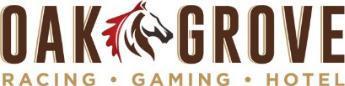 CURRENT TRACK RECORDSUpdated as of 7/12/23PACEPACEPACEPACEPACEPACETROTTROTTROTTROTTROTTWO YEAR OLDSTWO YEAR OLDSTWO YEAR OLDSTWO YEAR OLDSTWO YEAR OLDSTWO YEAR OLDSTWO YEAR OLDSTWO YEAR OLDSTWO YEAR OLDSTWO YEAR OLDSTWO YEAR OLDSCOLTCan’t Stop Lou1:52.27/17/2022Yannick GingrasYannick GingrasCOLTOverkill Hall 1:54.47/17/2022Yannick GingrasGELDINGRocknroll Gold1:52.210/21/2021Christian LindChristian LindGELDINGYo Lucky Moni1:55.17/3/2022Verlin YoderFILLYCalgary 1:52.37/17/2022Dexter DunnDexter DunnFILLYAllegiant1:53.27/4/23David MillerTHREE YEAR OLDS THREE YEAR OLDS THREE YEAR OLDS THREE YEAR OLDS THREE YEAR OLDS THREE YEAR OLDS THREE YEAR OLDS THREE YEAR OLDS THREE YEAR OLDS THREE YEAR OLDS THREE YEAR OLDS COLTTip Top Cat1:49.37/4/23Yannick GringrasYannick GringrasCOLTBrodeur1:53.06/27/2023Tyler SmithGELDINGCommand1:50.06/27/23Tim TetrickTim TetrickGELDINGEzra1:53.36/27/2022Trace Tetrick GELDINGTaurasi1:50.07/18/2022Andrew McCarthyAndrew McCarthyGELDINGEzra1:53.36/27/2022Trace Tetrick FILLYCharleston 1:49.47/4/23Tim TetrickTim TetrickFILLYBlue Bayou Deo 1:53.07/4/2022John MacDonaldMambacita 1:53.07/4/2023Yannick GingrasAGEDAGEDAGEDAGEDAGEDAGEDAGEDAGEDAGEDAGEDAGEDHORSEAll or Nothing1:48.25/22/2023David PaloneDavid PaloneHORSEKeg Stand 1:51.15/29/2023Yannick GingrasGELDINGSurfer Beach 1:48.45/29/2022John McDonaldJohn McDonaldHORSECuatro De Julio1:51.16/7/2022Andrew McCarthyGELDINGGoldie’s Legacy 1:48.46/17/2022Yannick GingrasYannick GingrasGELDINGKildare King1:51.27/19/2022Yannick GingrasMAREBlue Diamond Eye’s1:48.37/19/2022Yannick Gingras Yannick Gingras MAREYanaba1:51.45/22/2023John MacDonald